06.09.2017 года, в хороший солнечный денёк, активисты ТОС "Солнечный" высадили крымские розы на общественную клумбу в зелёном уголке микрорайона. Совет ТОС БЛАГОДАРИТ ЗА ТРУД Юрия Филипповича Узун, Ларису Юрьевну Марамыгину, Татьяну Юрьевну Мальцеву, Ольгу Антоновну Макарову! Благодаря этим людям преображаются общественные места на Солнечном!!!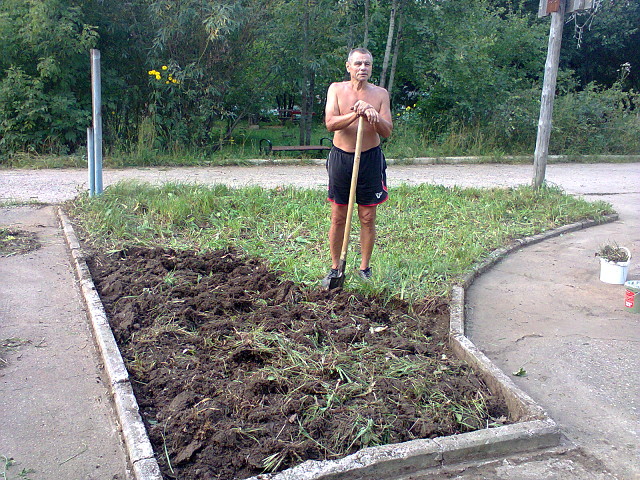 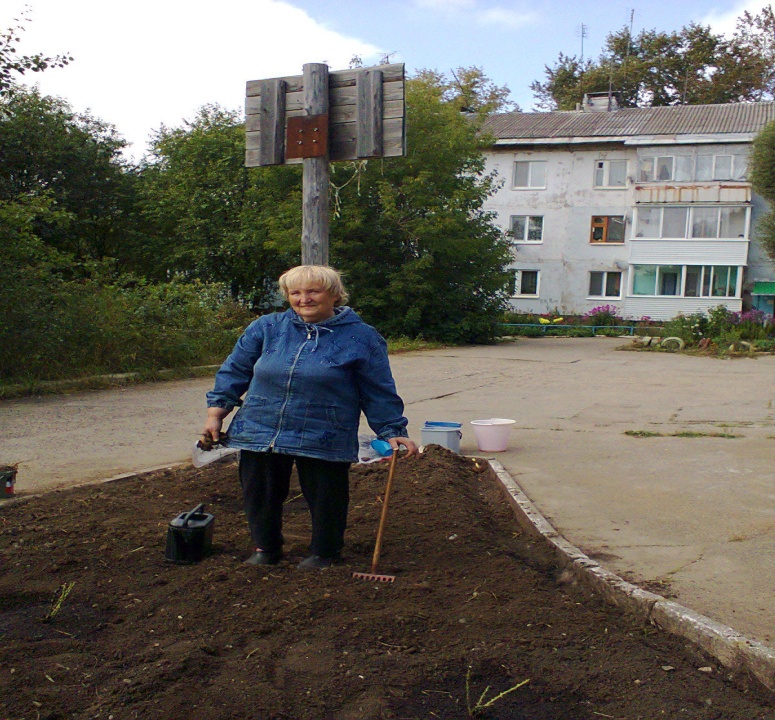 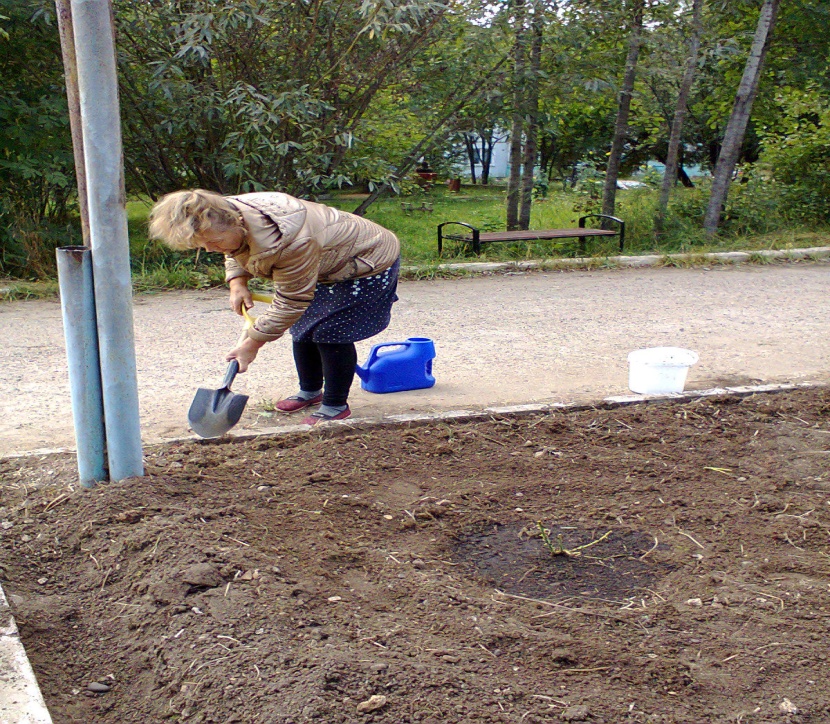 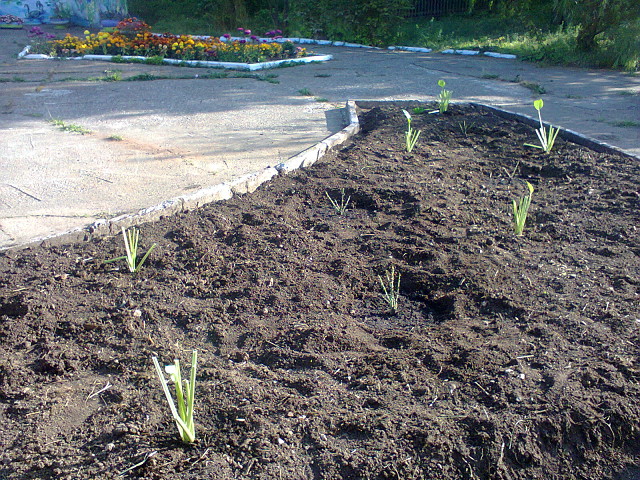 